ЗАСОБИ ДІАГНОСТИКИ ЗНАНЬ ТА УМІНЬ СТУДЕНТІВ(ЗБІРНИК ТЕСТОВИХ ЗАВДАНЬ)1. Хто був основоположником обліку як методичної науки:а) Адам Сміт;б) Давід Рікардо;в) Лука Пачолі;г) Карл Маркс.2. Традиційно в Україні господарський облік поділяється на:а) фінансовий, податковий, управлінський;б) оперативний, статистичний, бухгалтерський;в) бухгалтерський, виробничий, управлінський;г) немає правильної відповіді.3. Не є етапами (стадіями) господарського обліку:а) спостереження, вимірювання;б) групування і узагальнення;в) реєстрація фактів господарського життя;г) немає правильної відповіді.4. Натуральні вимірники використовуються для:а) аналітичного (кількісного) обліку матеріальних цінностей;б) розрахунку погодинної заробітної плати;в) складання фінансової звітності;г) складання податкової звітності.5. У якому варіанті відповіді перелічено тільки натуральні показники:а) кілограми, метри; б) гривня, копійка, метр;в) долар, людино-день, штука;г) немає правильної відповіді.6. Який з видів господарського обліку може мати суцільний характер: а) фінансовий;б) бухгалтерський;в) статистичний і бухгалтерський;г) немає правильної відповіді.7. Обчислення показників валових доходів та валових витрат, а також визначення прибутку для розрахунку суми податку є функція:а) податкового обліку;б) фінансового обліку;в) управлінського обліку;г) всіх перелічених вище видів обліку.8. Не є обов’язковим і використовується виключно для внутрішніх потреб управління: а) бухгалтерського обліку;б) аналітичного обліку;в) статистичного обліку; г) управлінського обліку. 9. Національні Положення (стандарти) бухгалтерського обліку затверджуються: а) урядом України;б) Міністерством Фінансів України;в) Президентом України;г) Головними бухгалтера.10. Які з наведених користувачів інформації бухгалтерського обліку є внутрішніми: а) апарат управління підприємства;б) власники;в) керівники структурних підрозділів;г) всі відповіді правильні.11. Яке з наведених нижче визначень відображає суть предмета бухгалтерського обліку:а) стан і використання засобів підприємства у процесі відтворення;б) стан господарських засобів, їх використання і результати, узагальнені для потреб управління;в) факти господарської діяльності з одного боку і процес відтворення з іншого;г) всі відповіді правильні. 12. Не є об’єктами бухгалтерського обліку:а) господарські засоби і їх джерела;б) господарські процеси;в) активи, зобов’язання і капітал;г) немає правильної відповіді. 13. Принцип безперервності передбачає, що оцінка активів і зобов’язань здійснюється, виходячи з такого припущення: а) підприємство має намір або потребу значно скорочувати свою діяльність;б) підприємство не має наміру або потреби ліквідуватися чи значно скорочувати свою діяльність;в) підприємство не має наміру або потреби ліквідуватися;г) всі наведені припущення не відповідають дійсності.14. Коли згідно з принципом нарахування доходи і витрати мають відображатися в бухгалтерському обліку: а) відповідно до сплати або отримання грошових коштів;б) у момент їх виникнення, незалежно від дати надходження або сплати грошей;в) за першою з двох подій, перелічених у пунктах а) та б) ;г) на власний розсуд підприємства.15. Який з перелічених методичних прийомів не належить до елементів методу бухгалтерського обліку: а) оцінка;б) калькуляція;в) дисконтування; г) подвійний запис.16. Щоб забезпечити відповідність бухгалтерських записів фактичним даним, необхідно: а) своєчасно складати звітність;б) проводити інвентаризацію;в) відкрити бухгалтерські рахунки;г) мати у штатному розкладі посаду аудитора.17. Для розкриття сутності бухгалтерського обліку широко використовують загальнонаукові методи:а)діалектичний;б) історичний та системний підходи;в) метод індукції і дедукції;г) всі відповіді правильні.18. Що характеризує собою метод бухгалтерського обліку:а) це сукупність способів і прийомів відображення господарської діяльності підприємства в обліку;б) це послідовність формування бухгалтерських проводок в обліку господарських операцій;в) це порядок визначення результатів господарської діяльності підприємства;г) це сукупність бухгалтерських рахунків, регістрів та проводок при відображенні господарських операцій.19. Що є предметом бухгалтерського обліку:а) господарські факти, явища і процеси та джерела їх утворення;б) виробничо-господарська діяльність підприємства;в) технологічні процеси виробництва;г) фінансування господарських операцій підприємства.20. Об'єктами бухгалтерського обліку є :а) господарські засоби і джерела їх формування;б) суспільний продукт і затрати на його виробництво;в)господарські процеси;г) всі відповіді правильні.21. Підставою для здійснення розрахунків із покупцями є:а) усна домовленість керівника;б) платіжне доручення;в) договір;г) участь бухгалтера в прийняті рішення.22. Термін "облікова політика" визначений:а) Законом України "Про оподаткування прибутку підприємств";б) Законом України "Про аудиторську діяльність";в) Законом України "Про бухгалтерський облік і фінансову звітність в Україні";г) Положенням (стандартом) бухгалтерського обліку 1 "Загальні вимоги до фінансової звітності".23. Облікова політика підприємства має враховувати:а) умови організації праці робітників та матеріальне заохочення;б) форму власності та організаційно-правову структуру;в) фінансово-майновий стан підприємства та вартість основних засобів;г) ціни на ринку енергоносіїв та відносини з податковими органами.24. Облікова політика підприємства визначається:а) вищестоящою організацією;б) Міністерством фінансів;в) самостійно;г) держадміністрацією району та податковими органами.25. Забезпечує перевірку стану бухгалтерського обліку у філіях і представництвах підприємства:а) перший заступник керівника підприємства;б) головний бухгалтер;в) бухгалтер з обліку праці й оплати;г) інспектор податкових органів.26. Створення бухгалтерської служби на чолі з головним бухгалтером — це:а) форма керівництва бухгалтерським обліком;б) форма організації звітності;в) форма організації бухгалтерського обліку;г) форма реалізації прав головного бухгалтера.27. Коли керівник самостійно веде бухгалтерський облік і складає звітність, яка не оприлюднюється, — це:а) форма організації контролю звітності;б) форма організації бухгалтерського обліку;в) необхідна умова успішного господарювання;г) обовʼязкова вимога законодавства.28. Якщо філія підприємства виділена на окремий баланс, вона:а) не зобовʼязана вести бухгалтерський облік;б) зобовʼязана вести бухгалтерський облік;в) зобовʼязана вести лише оперативний облік;г) зобовʼязана вести лише податковий облік.29. Спеціальна таблиця, призначена для відображення документально оформлених господарських операцій у системі рахунків, це:а) первинний документ;б) обліковий регістр;в) касовий ордер;г) меморіальний ордер.30. Спосіб виправлення помилок, що застосовують у тих випадках, коли бухгалтерську кореспонденцію рахунків складено правильно, але в меншій сумі, ніж фактично виконана господарська операція:а) червоного сторно;б) додаткових записів;в) коректурний;г) немає правильної відповіді.31. Метою складання балансу є надання інформації про:а) фінансовий стан;б) зміни у фінансовому стані підприємства за звітний період;в) фінансові результати;г) всі відповіді правильні.32. Елемент балансу, який відповідає критеріям, встановленим П(С)БО, називається:а) статтею;б) розділом;в) активом;г) пасивом.33. Які зміни в балансі відбуваються внаслідок такої операції: «Отримані матеріали від постачальників, які будуть оплачені пізніше»:    а) зміни відбуваються лише в пасиві;б) зросте підсумок балансу;в) зміни відбудуться лише в активі;г) всі відповіді правильні.34. Частина балансу, в якій відображаються господарські засоби, називаються: а) статтею активу балансу;б) активом;в) пасивом;г) статтею пасиву балансу.35. Випуск готової продукції з виробництва призведе до таких змін у балансу:   а) відбудуться протилежні зміни двох статей в пасиві;б) відбудуться протилежні зміни двох статей в активі;в) зросте підсумок балансу;г) всі відповіді правильні.36. За обсягами даних баланси поділяються на:а) вступні, операційні, ліквідаційні;б) прості, складні, зведені;в) сальдові, оборотні, результатні;г) всі відповіді правильні.37. За джерелами складання баланси поділяються на:   а) всі відповіді правильні;б) прості, складні, зведені;в) сальдові, оборотні, результативні;г) інвентарні, книжкові, генеральні. 38. Баланс містить інформацію про грошову оцінку:   а) активів, доходів та витрат;б) активів, капіталу та зобов’язань;в) доходів, витрат та зобов’язань;г) всі відповіді правильні.39. Форма балансу в Україні:   а) є уніфікованою формою звітності;б) різна для кожного виді діяльності;в) визначається підприємством самостійно;г) всі відповіді правильні.40. За термінами складання баланси поділяються на:   а) вступні, операційні, ліквідаційні;б) прості, складні, зведені;в) сальдові, оборотні, результативні;г) всі відповіді правильні.41. Господарські операції безпосередньо відображаються:а) на рахунках;б) в балансі;в) на рахунках і в балансі одночасно;г) в первинних документах.42. Наявність на певний момент часу засобів, коштів і джерел - це: а) оборот;б) залишок; в) сума;г) немає правильної відповіді.43. Рахунки, які відображають джерела господарських засобів, є: а) активними;б) пасивними; в) позабалансовими;г) результативними.44. Активні рахунки призначені для обліку:а)заборгованості підприємства перед підзвітними особами;б) кредиторської заборгованості;в) дебіторської заборгованості;г) капіталу.45. Подвійним записом називають відображення кожної господарської операції двічі:а)в активі й пасиві балансу;б) за дебетом одного і кредитом іншого рахунка;в) за дебетом і кредитом одного рахунка;г) за дебетом одного і дебетом іншого рахунка. 46. З якою метою здійснюють класифікацію рахунків бухгалтерського обліку:а)для відокремлення синтетичних рахунків бухгалтерського обліку від аналітичних;б) щоб зрозуміти зміст, функцію і призначення того чи іншого рахунка;в) для поділу рахунків на балансові й позабалансові;г) всі відповіді правильні.47. При класифікації за економічним змістом рахунки поділяються на:а)регулюючі, основні, господарських процесів та їх результатів;б) рахунки засобів, джерел їх утворення, операційні;в) рахунки засобів, джерел їх утворення, господарських процесів та їх результатів;г) всі відповіді правильні.48. План рахунків бухгалтерського обліку призначений для:а)задоволення інформаційних потреб внутрішніх і зовнішніх користувачів;б) ідентифікації рахунків з показниками та статтями фінансової звітності;в) інформації окремих рахунків та субрахунків;г) всі відповіді правильні.49. Позабалансові рахунки використовуються для:а)обліку майна, яке фактично не належить підприємству;б) обліку непрямих витрат підприємства;в) коригування показників основних рахунків;г) розрахунку собівартості продукції.50. На рахунках господарських засобів обліковують господарські операції, пов’язані з:а) виробництвом продукції та визначенням фінансового результату;б) придбання ресурсів та визначення характеру заборгованості;в) реалізацією продукції та розрахунком податку на прибуток;г) немає правильної відповіді.51. В залежності від повноти охоплення перевірки засобів господарства розрізняють інвентаризацію:а) повна, часткова;б) позапланова;в) вибіркова;г) планова.52. Первинні документи і додатки до них зберігаються в архіві:а) 1 рік;б) 2 роки;в) 3 роки;г) 4 роки.53. В якому документі визначають функціональні обов’язки працівників бухгалтерії:а) положення про бухгалтерію;б) в штатному розкладі;в) в наказі керівника;г) в Положеннях (стандартах) бухгалтерського обліку.54. Результатами проведення інвентаризації повинні бути відображені в обліку і звітності:а) за той місяць, коли була проведена інвентаризація;б) на наступний місяць після проведення інвентаризаціїв) в кінці рок;г) в кінці кварталу.55. Платіжні доручення за призначенням відносяться до документів:а) розпорядчих;б) виправдних;в) зовнішніх;г) накопичувальні.56. Хто відповідає за організацію поточного архіву підприємства:а) керівник підприємства;б) головний бухгалтер;в) заступник керівника підприємства;г) касир.57. Протокол засідання інвентаризаційної комісії затверджується керівником підприємства в термін:а) не пізніше 10 днів після закінчення проведення інвентаризації;б) в кінці місяця;в) не пізніше 5 днів після закінчення проведення інвентаризації;г) протягом дня.58. Особи, які підписали звітність, несуть повну відповідальність:а) за достовірність звітних показників;б) за форму балансу;в) за точність і правдивість даних управління статистики;г) за структуру балансу.59. Якщо під час інвентаризації виявлено надлишки ТМЦ чи грошей в касі або іншого майна в такому випадку його:а) оприбутковують і зараховують до прибутку підприємства;б) оприбутковують але не зараховують до прибутку підприємства;в) безоплатно передають іншим підприємствам;г) списують на витрати виробництва.60. Після закінчення встановлених строків зберігання в архіві документів, що не мають особливо важливого значення, їх:а) передають на зберігання до місцевого архіву;б) знищують;в) повторно використовують;г) передають до постійного архіву.61. За методами калькулювання калькуляції класифікують на:а) попередні та виконавчі;б) технічні, планові, нормативні, фактичні;в) позамовні, по передільні, попроцесні, нормативні;г) всі відповіді правильні.62. Калькуляція – це:а) групування витрат за статтями;б) обчислення собівартості одиниці продукції за встановленою номенклатурою витати;в) групування витрат виробництва за елементами;г) всі відповіді правильні.63. Калькуляція передбачає:а) визначення фінансового результату;б) періодичне (щомісячне) узагальнення на рахунках бухгалтерського обліку облікових даних про витрати;в) визначення руху господарських операцій;г) визначення доходу і витрат підприємства.64. Перелік і склад статей калькулювання собівартості продукції визначаються:а) у П(С)БО 16 «Витрати» ;б) у П(С)БО 9 «Запаси» ;в) типовими положеннями з планування, обліку і калькулюваннясобівартості продукції (робіт, послуг) ;г) всі відповіді правильні.65. Під об’єктом калькуляції слід розуміти:а) окремий вид чи групу однорідної продукції, певну роботу або вид послуг, за якими розраховується собівартість їх виробництва;  б) спосіб вираження наявності та руху господарських засобів;в) витрати, пов’язані з придбанням надходження виробничих запасів;г) спосіб вираження наявності та руху джерел утворення господарських запасів.66. Оцінка та калькуляція є елементами:а) системи рахунків;б) балансу;в) подвійного запису;г) методу бухгалтерського обліку.67. Оцінка це:а) спосіб вираження за допомогою грошового вимірника наявності та руху господарських засобів;б) спосіб вираження за допомогою грошового вимірника наявності та руху джерел утворення господарських засобів;в) спосіб вираження з допомогою трудового вимірника наявності та руху господарських засобів;г) спосіб вираження наявності та руху господарських засобів.68. За економічним змістом витрати поділяються на:а) прямі і непрямі;б) виробничі і невиробничі;в) витрати засобів праці, предметів праці, живої праці;г) всі відповіді правильні.69. За призначенням і часом складання калькуляції класифікують на:а) попередні та виконавчі;б) масові, індивідуальні, проміжні;в) технічні, планові, нормативні, фактичні;г) всі відповіді правильні.70. Облік прямих виробничих витрат ведеться на рахунках:а) 26 «Готова продукція» ;б) 23 «Виробництво» ;в) 901 «Собівартість реалізованої готової продукції» ;г) всі відповіді правильні.71. До основних засобів відносять:а) будівлі, споруди, машини і обладнання, інструменти, транспортні засоби, обчислювальна техніка, господарський інвентар, робоча і продуктивна худоба, багаторічні насадження;б) сировину і матеріали, тара і тарні матеріали, напівфабрикати;в) машини, сільськогосподарська техніка, готова продукція, товари, запчастини;г) напівфабрикати, паливо, сировина й основні матеріали, товари, готова продукція.72. Які з перелічених витрат не повинні включатись до первісної вартості основних засобів:а) суми, що сплачуються постачальникові активу;б) суми ввізного мита;в) витрати на устаткування та монтаж;г) витрати на навчання персоналу.73. Основні засоби визнаються активом якщо:а) їх оцінку можна достовірно визначити;б) у підприємства існує впевненість в отриманні економічної вигоди від їх використання;в) немає правильної відповіді.г) правильні відповіді а і б.74. Метод нарахування амортизації необоротних активів:а) встановлюється підприємству вищестоящою організацією;б) податковою адміністрацією;в) обирається підприємством самостійно;г) немає правильної відповіді.75. Чиста вартість реалізації необоротного активу це :а) різниця між первісною вартістю необоротного активу та сумою нарахованого зносу;б) первинна (переоцінена) вартість необоротного активу за вирахуванням їх ліквідаційної вартості;в) справедлива вартість необоротного активу за вирахуваннямочікуваних витрат на його реалізацію;г) немає правильної відповіді.76. До первісної вартості придбаних інших необоротних матеріальних активів не включають:а) транспортні витрати;б) суми відсотків за банківський кредит, одержаний для придбання активів;в) суми непрямих податків, які відшкодовуються підприємству;г) немає правильної відповіді.77. Термін корисного використання нематеріальних активів:а) встановлюється вищестоящою організацією;б) визначається підприємством самостійно;в) встановлюється податковою інспекцією;г) немає правильної відповіді.78. Безоплатно одержані нематеріальні активи зараховуються на баланс за:а) первісною вартістю;б) справедливою вартістю погодженою з засновниками;в) справедливою вартістю;г) немає правильної відповіді.79. Дайте якнайповніше визначення поняття нематеріальних активів:а) це об’єкти, що не мають товарно-речовинної форми, але мають грошову оцінку і приносять дохід;б) це об’єкти, які використовуються тривалий час і приносять дохід;в) це об’єкти, які можна відчужити і вони приносять дохід;г) це об’єкти, що не мають товарно-речовинної форми, що використовуються більше одного року, мають грошову оцінку і приносять дохід.80. Що входить до складу нематеріальних активів:а) права на об’єкти інтелектуальної власності, права на сорти рослин;б) ділова репутація і представницькі витрати;в) ділова репутація організації і права на об’єкти інтелектуальної власності;г) представницькі витрати, ділова репутація організації, права на об’єкти інтелектуальної власності.81. Запаси – це активи, які ….:а) утримуються з метою подальшого продажу за умов звичайної господарської діяльності;б) утримуються з метою споживання під час виробництва продукції;в) правильні відповіді наведено в а та б;г) немає правильної відповіді.82. Запаси визнаються активом ….:а) існує імовірність того, що підприємство отримає в майбутньому економічні вигоди, пов’язані з їх використання;б) існує імовірність того, що підприємство не отримає в майбутньому економічні вигоди, пов’язані з їх використання;в) їх вартість може бути достовірно визначена;г) правильні відповіді наведено в а та в.83. П(С)БО 9 «Запаси» не поширюється на облік:а) незавершених робіт за будівельними контрактами;б) фінансових активів;в) виробничих запасів;г) немає правильної відповіді.84. Що є первісною вартістю запасів, отриманих як внесок до зареєстрованого капіталу:а) їх балансова вартість;б) справедлива вартість;в) узгоджена із засновниками їхня справедлива вартість;г) немає правильної відповіді.85. До МШП належать запаси:а) вартість яких не перевищує 500 грн;б) строк використання яких не перевищує один рік (операційний цикл);в) правильні відповіді а і б.г) немає правильної відповіді.86. Запаси, які не будуть використовуватись на підприємстві, списуються з балансу за принципом …..:а) безперервності;б) автономності;в) обачності;г) немає правильної відповіді.87. Запаси під час придбання або виготовлення зараховуються на баланс за …. вартістю:а) балансовою;б) первісною;в) теперішньою;г) немає правильної відповіді.88. Чиста вартість реалізації запасів - це:а) сума, за якою можна обміняти актив або погасити заборгованість в операції між обізнаними, зацікавленими та незалежними сторонами; б) очікувана ціна реалізації в умовах звичайної діяльності за вирахуванням очікуваних витрат на завершення їх виробництва та реалізацію;в) витрати на придбання, на переробку та інші витрати, що виникли під час доставки запасів до їх теперішнього місця знаходження та приведення їх у теперішній стан;г) немає правильної відповіді.89. Аналітичний облік виробничих запасів ведеться:а) в карточках складського обліку;б) на рахунку 20;в) в журналі №10;г) немає правильної відповіді.90. Одиницею бухгалтерського обліку запасів є:а) найменування запасів;б) найменування запасів або однорідна група (вид) ;в) однорідна група (вид) запасів;г) немає правильної відповіді.91. Ліміт каси для кожного підприємства встановлюється:а) податковою інспекцією;б) директором;в) головним бухгалтером;  г) банком.  92. Аналітичний облік за рахунок 30 «Каса» ведеться:а) за центрами відповідальності;  б) первинним документами;в) звітами касира;г) касовою книгою.93. Усі факти надходження і вибуття готівки на підприємстві відображаються:а) у касовій книзі;б) журналі реєстрації прибуткових і видаткових касових ордерів;в) платіжній відомості;г) чеку.94. До складу грошових коштів не включаються:а) кошти на рахунках в банку;б) кошти, які не обмежені у використання протягом поточного періоду;в) готівка в касі;г) немає правильної відповіді.95. Виявлені надлишки грошових коштів оприбутковуються:а) до каси;б) на розрахунковий рахунок;в) директору;г) не відшкодовуються.96. Кожне підприємство (юридична особа), що має касу, для обліку операцій з готівкою в національній валюті веде:а) тільки одну касову книгу;б) кількість, яка залежить від потреби;в) дві касові книги;г) немає правильної відповіді.97.Який документ засвідчує факт здачі виручки в установу банку:а) видатковий касовий ордер;б) видаткова відомість;в) квитанція до об’яви;г) правильної відповіді не запропоновано98. Виправлення помилок у касовій книзі:а) не допускається;б) допускається;в) допускається, з використанням бухгалтерського методу;г) допускається будь-яким способом.99. Інвентаризацію каси проводиться:а) головним бухгалтером, в присутності касира;б) головним бухгалтером та касиром;в) комісією, яка призначається наказом керівника підприємства;г) немає правильної відповіді.100. Якими документами оформляються касові операції:а) видаткові та прибуткові касові ордери, видаткові відомості;б) рахунки фактури, договори, угоди, видаткові відомості;в) видаткові та прибуткові касові ордери, товарні чеки, контракти;г) немає правильної відповіді.101. Фінансове інвестування здійснюється підприємством у таких формах:а) внесення капіталу до статутних фондів спільних підприємств;б) внесення капіталу в доходні види грошових інструментів;в) внесення капіталу в доходні види фондових інструментів;г) всі відповіді правильні. 102. Формування первісної вартості фінансових інвестицій залежить:а) від способу оцінки;б) способу придбання;  в) іншого способу;г) комісійної винагороди.103. За формою вкладення інвестиції поділяються:а) довгострокові і поточні;б) позикові та пайові;в) правильна відповідь а і б;г) немає правильної відповіді.104. За терміном вкладення фінансові інвестиції поділяються на:а) приватні та державні;б) строкові та безстрокові;в) довгострокові та поточні;г) немає правильної відповіді.105. Собівартість фінансової інвестиції, придбаної шляхом обміну на цінні папери власної емісії, дорівнює:а) фактичній собівартості отриманих фінансових інвестицій;б) справедливій вартості переданих цінних паперів;в) ціні придбання переданих цінних паперів;г) немає правильної відповіді.106. Відповідно до НП(С)БО 1 «Загальні вимоги до фінансової звітності» фінансові інвестиції визнаються активом, якщо ….:а) їх оцінка може бути достовірно визначена;б) очікується одержання в майбутньому економічних вигод, пов’язаних з їх використанням;в) правильна відповідь а і в;г) очікується одержання в майбутньому економічних вигод, пов’язаних з їх використанням, та їх оцінка не може бути достовірно визначена.107. Аналітичний облік витрат на капітальні інвестиції ведуть у:а) відомості 4.1.;б) Журналі 4. ;в) відомості 3.;г) відомості 2.1. 108. Придбанні в обмін на цінні папери фінансові інвестиції оцінюються за:а) справедливою вартістю переданих цінних паперів;б) справедливою вартістю переданих активів;в) амортизаційною собівартість;г) первісною вартість цінних паперів.109. До фінансових інвестицій відносяться:а) поштові марки, сплачені проїзні квитки, путівки в санаторії тощо;б) платіжні доручення, вимоги, акредитиви, чеки;в) акції, облігації, депозитні сертифікати тощо;г) немає правильної відповіді.110. Оцінка та облік фінансових інвестицій здійснюється :а) за кожною фінансовою інвестицією;б) всього інвестиційного портфелю;в) для інвестицій, згрупованих за строком придбання;г) немає правильної відповіді.111. Власний капітал підприємства – це …:а) різниця між борговими зобов’язаннями та вартістю майна підприємства;б) частина в активах підприємства, що залишається після вирахування його зобов’язань;в) майно підприємства;г) немає правильної відповіді. 112. До власного капіталу належать: а) неоплачений капітал;б) вилучений капітал;в) залучений капітал;г) резервний капітал. 113. Сальдо рахунку 45 «Вилучений капітал»:а) зменшує суму зареєстрованого капіталу;б) вираховується при визначенні величини власного капіталу;в) додається при визначенні величини власного капіталу;г) немає правильної відповіді.114. Сума, яку на дату реєстрації підприємства заявлено, але фактично не внесено засновниками, являє собою:а) резервний капітал;б) неоплачуваний капітал;в) пайовий капітал;г) інший додатковий капітал.115. Неоплачений капітал це - :а) різниця між зареєстрованою сумою зареєстрованого капіталу та фактично внесеною засновниками;б) заборгованість учасників по внесках до зареєстрованого капіталу;в) обидва варіанти правильні;г) немає правильної відповіді.116. Акціонерне товариство має право викупити в акціонера оплачені ним акції тільки за рахунок:а) нерозподіленого прибутку;б) сум, що перевищують зареєстрованийкапітал;в) додаткового внесеного капіталу;г) немає правильної відповіді.117. Резервний капітал може використовуватись на такі основні цілі:а) покриття збитків підприємства та непередбачуваних витрат, виплату дивіденді;б) виплату заробітної плати;в) обидва варіанти правильні;г) немає правильної відповіді.118. Сальдо рахунка 46 «Неоплачений капітал»:а) збільшує суму дебіторської заборгованості підприємства;б) вираховується при визначенні підсумкової суми власного капіталу підприємства;в) додається при визначенні суми власного капіталу підприємства;г) немає правильної відповіді.119. Для нарахування дивідендів за простими акціями джерелом може бути:а) нерозподілений прибуток та резервний капітал;б) нерозподілений прибуток;в) резервний капітал;г) немає правильної відповіді.120. В Україні право на отриманнядивідендівмають особи, які є акціонерамиданоготовариства, на:а) дату прийняття рішення про виплату дивідендів;б) початок строку виплати дивідендів;в) на останній календарний день року, за який нараховуються дивіденди;г) немає правильної відповіді.121. Відсотки – це: а) плата за використання грошових коштів, їх еквівалентів або сум, заборгованих підприємству;б) платежі за використання нематеріальних активів підприємства;в) частина чистого прибутку, розподілена між учасниками (власниками) відповідно до частки їхньої участі у власному капіталі підприємства;г) немає правильної відповіді.122. Банківські кредити видаються суб’єктам господарювання у таких формах:а) готівковій;б) безготівковій;в) готівковій та безготівковій;г) немає правильної відповіді. 123. Об’єктами довгострокового банківського кредитування можуть бути:а) витрати на придбання товарів чи матеріальних цінностей;б) сезонні витрати підприємства.в) капітальні витрати на реконструкцію, модернізацію, будівництво чи придбання нових основних фондів.г) немає правильної відповіді. 124. Для одержаннякороткострокового кредиту підприємство повинно подати в банк такідокументи:а) картку із взірцями підписів та відбитком печатки, заяву, копію статуту;б) заяву, лист чи клопотання із зазначенням в них: суми кредиту, мети одержання, форми забезпечення, строків погашення;в) картку із взірцями підписів та відбитком печатки, заяву, копії установчих документів з відміткою податкової адміністрації про взяття на податковий облік, довідку про реєстрацію в Пенсійному фонді;г) немає правильної відповіді. 125. Відповідно до П(С)БО 11 з метою бухгалтерського обліку зобов’язання поділяються на:а) поточні, довгострокові;б) поточні, довгострокові, забезпечення;в) поточні, довгострокові, забезпечення, непередбачені зобов’язання, доходи майбутніх періодів;г) немає правильної відповіді. 126. Довгострокові зобов’язання на які нараховуються відсотки, відображаються в балансі за вартістю:а) теперішньою;б) ринковою;в) залишковою;г) немає правильної відповіді. 127. Зобов’язаннявизнається і відображається у бухгалтерськомуобліку за умови: а) його оцінка може бути достовірно визначена;б) його оцінка може бути достовірно визначена та існує ймовірність зменшення економічних вигод у майбутньому внаслідок його погашення.в) існує ймовірність зменшення економічних вигод у майбутньому внаслідок його погашення.г) немає правильної відповіді. 128. Сальдо рахунку 60 «Короткострокові позики» на кінець звітного періоду показує:а) заборгованість підприємства банку по одержаній позиці;б) заборгованість банку перед підприємством по позиці;в) заборгованість підприємства банку по одержаній позиці та відсотках;г) немає правильної відповіді. 129. Які з наведених зобов'язань не належать до короткострокових:а) поточна заборгованість за довгостроковими зобов'язаннями;б) зобов'язання за розрахунками з учасниками;в) забезпечення наступних витрат і платежів;г) немає правильної відповіді. 130. Короткострокові зобов'язання — це зобов'язання, які будуть погашені:а) протягом операційного циклу або протягом 12 місяців з дати балансу;б) протягом операційного циклу або протягом 10 місяців з дати балансу;в) протягом операційного циклу або більше 12 місяців з дати балансу;г) немає правильної відповіді. 131. Заробітна плата виплачується:а) всім громадянам України;б) всім працівникам підприємства;в) працівникові підприємства за виконану ним роботу;г) працівникові за прогули.132. Виплата заробітної плати працівникам, що перебувають у трудових відносинах з підприємством може здійснюватися на підставі:а) видаткового касового ордеру;б) платіжної або розрахунково-платіжної відомості;в) платіжного доручення;г) немає правильної відповіді.133. Базою для нарахування ЄСВ є:а) фонд оплати праці відповідно до Інструкції №5;б) заробітна плата;в) правильні відповіді а іб;г) немає правильної відповіді.134. Підставою для нарахування заробітної плати працівникам – погодинникам є наступний  документ:а) наказ на зарахування на відповідну посаду;б) наряд на виконані роботи;в) авансовий звіт;г) табель обліку робочого часу.135. Заробітна плата виплачується працівникам регулярно в робочі дні у строки, встановлені колективним договором або нормативним актом роботодавця, але не рідше двох разів на місяць через проміжок часу, що:а) не перевищує 16 календарних днів;б) не перевищує 16 календарних днів;в) визначений колективним договором;г) немає правильної відповіді.136. Заробітна плата на території України може виплачуватись лише:а) у грошовій формі;б) у натуральній формі;в) грошовій та натуральній;г) немає правильної відповіді.137. Виплата заробітної плати працівникам, що перебувають у трудових відносинах з підприємством може здійснюватися на підставі:а) видаткового касового ордеру;б) платіжної або розрахунково-платіжної відомості;в) платіжного доручення;г) немає правильної відповіді.138. Виплата заробітної плати адміністративному персоналу відображається в обліку:а) Д-т 92 К-т 30;б) Д-т 661 К-т 31;в) Д-т 92 К-т 661;г) немає правильної відповіді.139. Чи залежить допомога по вагітності і пологах від страхового стажу:а) так;б) ні;в) в окремих випадках; г) немає правильної відповіді.140. Чи повинне підприємство в обов’язковому порядку надавати працівникові 10-денну відпустку у зв’язку з його одруженням:а) так, але не оплачувану;б) так, але лише якщо це перший шлюб;в) ні;г) немає правильної відповіді.141. Не визнаються витратами звітного періоду: а) погашення одержаних позик; б) гонорари за професійні послуг;в) після продажне обслуговування клієнтів;г) відсотки за позиками.142. До адміністративних витрат належить:а) витрати на персонал офісу;б) гонорари за професійні послуги;в) місцеві податки;г) всі відповіді правильні.   143. В залежності від часу виникнення витрати поділяються на:а) основні та накладні;б) змінні та постійні;в) поточні та витрати майбутніх періодів;г) продуктивні та непродуктивні.144. До витрат іншої звичайної діяльності належать:а) витрати на рекламу та дослідження ринку;б) витрати на утримання персоналу офісу;в) витрати на дослідження та розробки;г) оцінка необоротних активів.145. Рахунки класу 9 класифікують витрати:а) за функціональною ознакою;б) елементами;в) центрами виникнення;г) центрами відповідальності.146. До витрат на збут не належать:а) витрати на рекламу та дослідження ринку;б) надання знижок покупцям;в) витрати на дослідження та розробки;г) після продажне обслуговування клієнтів.147. Адміністративні витрати та витрати на збут є:а) витратами інвестиційної діяльності;б) витратами фінансової діяльності;в) витратами операційної діяльності підприємства;г) немає правильної відповіді.148. Загальновиробничі витрати розподіляються і включаються до витрат:а) минулих періодів;б) звітного періоду;в) майбутніх періодів;г) попередніх звітних періодів.149. Які витрати не включаються до виробничої собівартості готової продукції:а) прямі матеріальні витрати;б) розподіленні загальновиробничі витрати;в) витрати на збут;г) інші прямі витрати.150. В залежності від обсягів виробництва розрізняють:а) змінні та постійні витрати;б) прямі та непрямі витрати;в) прості та комплексні витрати;г) змінні та умовно постійні витрати.151. Норми П(С)БО 15 поширюються:а) на доходи підприємств від звичайної діяльності;б) доходи підприємств від звичайної діяльності: реалізації продукції (товарів, інших активів); надання послуг; отриманого цільового фінансування; використання активів підприємства іншими сторонами, результатом чого є отримання відсотків, роялті та дивідендів;в) доходи підприємств від звичайної діяльності, реалізацію цінних паперів, договори оренди;г) дохід підприємств від звичайної та надзвичайної діяльності.152. Для визнання доходу необхідне: а) збільшення активу або зменшення зобов’язань, які зумовлюють збільшення власного капіталу; б) надходження активу;в) зменшення зобов’язань, які зумовлюють збільшення власного капіталу;г) збільшення власного капіталу.153. Дохід, пов'язаний з наданням послуг, має визнаватись:а) виходячи зі ступеня завершеності операцій з надання послуг на дату балансу;б) тільки в сумі витрат, пов’язаних із цим фінансуванням, причому в тих періодах, коли ці витрати виникли;в) якщо є можливість надходження економічних вигод;г) виходячи зі ступеня завершеності операцій з надання послуг.154. Необхідною умовою визнання доходів є:а) зростання капіталу за рахунок внесків учасників підприємства;б) достовірна оцінка доходів;в) збільшення зобов’язань, що призводить до зменшення капіталу;г) немає правильної відповіді.155. За яких умовах не визнається дохід (виручка) від реалізації продукції (товарів, робіт, послуг):а) покупцеві передані суттєві ризики і вигоди, пов’язанні з правом власності на товар;б) одержано аванс від організації-покупця за товари, які ще не відвантажені покупцю;в) підприємство не здійснює подальшого управління та контролю за реалізованими товарами;г) є впевненість, що в результаті операції відбудеться збільшення економічних вигод підприємства.156. Дохід, що виникає в результаті використання активів підприємства іншими сторонами, визнається у вигляді:а) дивідендів, роялті, відсотків;б) авансових платежів;в) переоплат;г) немає правильної відповіді.157. Рахунок 70 «Дохід від реалізації» відображається:а) в розділі 2 активу балансу;б) в розділі 1 пасиву балансу;в) в формі № 2 «Баланс» не наводиться;г) немає правильної відповіді.158. Аналіз взаємозв’язку витрат, обсягу діяльності та прибутку здійснюється з метою визначення:а) величини прибутку при певному обсязі реалізації;б) собівартості реалізованої продукції;в) бази розподілу накладних витрат;г) методу обліку витрат і калькулювання собівартості продукції.159. Дохід, пов’язаний з наданням послуг, має визнаватись:а) виходячи зі ступеня завершеності операцій з надання послуг на дату балансу;б) тільки в сумі витрат, пов’язаних із цим фінансуванням, причому в тих періодах, коли ці витрати виникли;в) якщо є можливість надходження економічних вигод;г) виходячи зі ступеня завершеності операцій з надання послуг.160. Дохід від цільового фінансування має визнаватись:а) виходячи зі ступеня завершеності операцій з надання послуг;б) якщо є можливість надходження економічних вигод;в) виходячи зі ступеня завершеності операцій з надання послуг на дату балансу;г) тільки в сумі витрат, пов’язаних із таким фінансуванням, причому в тих періодах, коли ці витрати виникли. СПИСОК РЕКОМЕНДОВАНОЇ ЛІТЕРАТУРИПодатковий кодекс України від 02.12.2010 р. №2755-VІ (із змінами та доповненнями) Закон України „Про бухгалтерський облік та фінансову звітність в Україні” від 16 липня 1999 р. № 996 – ХІV (із змінами та доповненнями) План рахунків бухгалтерського обліку активів, капіталу, зобов’язань господарських операцій: Затв. наказом Міністерства фінансів України від 30 листопада 1999 р. № 291 (із змінами та доповненнями). Інструкція по застосуванню плану рахунків бухгалтерського обліку активів, капіталу, зобов’язань і господарських операцій: Затв. наказом Міністерства фінансів України від 30 листопада 1999 р. № 291 (із змінами та доповненнями) Положення про документальне забезпечення записів у бухгалтерському обліку, затвердженим Наказом Міністерства фінансів України від 24.05.95 р. № 88. Національне Положення (стандарт) бухгалтерського обліку 1 «Загальні вимоги до фінансової звітності»: Затв. наказом Міністерства фінансів України від 07 лютого 2013 р. № 73 і зареєстровано Міністерством юстиції України 28 лютого 2013 р. за № 336/22868 (із змінами та доповненнями). Національне Положення (стандарт) бухгалтерського обліку 2 «Консолідована фінансова звітність»: Затв. наказом Міністерства фінансів України від 27.06.2013 р. № 628 і зареєстровано Міністерством юстиції України 19 липня 2013 р. за № 1223/23755 (із змінами та доповненнями). Положення (стандарт) бухгалтерського обліку 6 «Виправлення помилок і зміни у фінансових звітах»: Затв. наказом Міністерства фінансів України від 28 травня 1999 р. № 137 і зареєстровано Міністерством юстиції України 21 червня 1999 № 391/3685 (із змінами та доповненнями)Положення (стандарт) бухгалтерського обліку 7 «Основні засоби»: Затв. наказом Міністерства фінансів України від 27 квітня 2000 р. № 92 і зареєстровано Міністерством юстиції України 18 травня 2000 № 288/4509 (із змінами та доповненнями). Положення (стандарт) бухгалтерського обліку 8 «Нематеріальні активи»: Затв. наказом Міністерства фінансів України від 18 жовтня 1999 р. № 242 і зареєстровано Міністерством юстиції України 2 листопада 1999 № 75088/4043 (із змінами та доповненнями). Положення (стандарт) бухгалтерського обліку 9 «Запаси»: Затв. наказом Міністерства фінансів України від 20 жовтня 1999 р. № 246 і зареєстровано Міністерством юстиції України 02 листопада 1999 № 751/4044 (із змінами та доповненнями). Положення (стандарт) бухгалтерського обліку 10 «Дебіторська заборгованість»: Затв. наказом Міністерства фінансів України від 8 жовтня 1999 р. № 237 і зареєстровано Міністерством юстиції України 25 жовтня 1999 № 725/4018 (із змінами та доповненнями). Положення (стандарт) бухгалтерського обліку 11 «Зобов’язання»: Затв. наказом Міністерства фінансів України від 31 січня 2000 р. № 20 і зареєстровано Міністерством юстиції України 11 лютого 2000 № 85/4306 (із змінами та доповненнями). Положення (стандарт) бухгалтерського обліку 12 «Фінансові інвестиції»: Затв. наказом Міністерства фінансів України від 26 квітня 2000 р. № 91 і зареєстровано Міністерством юстиції України 17 травня 2000 № 284/4505 (із змінами та доповненнями). Положення (стандарт) бухгалтерського обліку 13 «Фінансові інструменти»: Затв. наказом Міністерства фінансів України від 30 листопада 2001 р. № 559 і зареєстровано Міністерством юстиції України 19 грудня 2001 № 1050/6241 (із змінами та доповненнями). Положення (стандарт) бухгалтерського обліку 14 «Оренда»: Затв. наказом Міністерства фінансів України від 28 липня 2000 р. № 181 і зареєстровано Міністерством юстиції України 10 серпня 2000 № 487/4708 (із змінами та доповненнями). Положення (стандарт) бухгалтерського обліку 15 «Дохід»: Затв. наказом Міністерства фінансів України від 29 листопада 1999 р. № 290 і зареєстровано Міністерством юстиції України 14 грудня 1999 № 860/4153 (із змінами та доповненнями). Положення (стандарт) бухгалтерського обліку 16 «Витрати»: Затв. наказом Міністерства фінансів України від 31 грудня 1999 р. № 318 і зареєстровано Міністерством юстиції України 19 січня 2000 № 27/4248 (із змінами та доповненнями). Положення (стандарт) бухгалтерського обліку 17 «Податок на прибуток»: Затв. наказом Міністерства фінансів України від 28 грудня 2000 р. № 353 і зареєстровано Міністерством юстиції України 20 січня 2001 № 47/5238 (із змінами та доповненнями). Положення (стандарт) бухгалтерського обліку 18 «Будівельні контракти»: Затв. наказом Міністерства фінансів України від 28 квітня 2001 р. № 205 і зареєстровано Міністерством юстиції України 21 травня 2001 № 433/5624 (із змінами та доповненнями). Положення (стандарт) бухгалтерського обліку 19 «Об’єднання підприємств»: Затв. наказом Міністерства фінансів України від 7 липня 1999 р. № 163 і зареєстровано Міністерством юстиції України 23 липня 1999 № 499/3792 (із змінами та доповненнями). Положення (стандарт) бухгалтерського обліку 21 «Вплив зміни валютних курсів»: Затв. наказом Міністерства фінансів України від 10 серпня 2000 р. № 193 і зареєстровано Міністерством юстиції України 17 серпня 2000 № 515/4736 (із змінами та доповненнями).Положення (стандарт) бухгалтерського обліку 22 «Вплив інфляції»: Затв. наказом Міністерства фінансів України від 28 грудня 2002 р. № 147 і зареєстровано Міністерством юстиції України 19 березня 2002 № 269/6957 (із змінами та доповненнями). Положення (стандарт) бухгалтерського обліку 23 «Розкриття інформації щодо пов’язаних сторін»: Затв. наказом Міністерства фінансів України від 18 червня 2001 р. № 303 і зареєстровано Міністерством юстиції України 23 червня 2001 № 539/5730 (із змінами та доповненнями). Положення (стандарт) бухгалтерського обліку 24 «Прибуток на акцію»: Затв. наказом Міністерства фінансів України від 16 липня 2001 р. № 344 і зареєстровано Міністерством юстиції України 30 липня 2001 № 647/5838 (із змінами та доповненнями). Положення (стандарт) бухгалтерського обліку 25 «Фінансовий звіт суб’єкта малого підприємництва»: Затв. наказом Міністерства фінансів України від 25 лютого 2000 р. № 39 і зареєстровано Міністерством юстиції України 14 лютого 2011 № 189/18927 (із змінами та доповненнями). Положення (стандарт) бухгалтерського обліку 26 «Виплати працівникам»: Затв. наказом Міністерства фінансів України від 28 жовтня 2003 р. № 601 і зареєстровано Міністерством юстиції України 10 листопада 2003 № 1025/8346 (із змінами та доповненнями). Наказ "Про затвердження Порядку оформлення результатів документальних перевірок дотримання законодавства України з питань державної митної справи, податкового, валютного та іншого законодавства платниками податків - юридичними особами та їх відокремленими підрозділами" від 20 серпня 2015 р. № 727: [Електронний ресурс]. – Режим доступу: http://zakon.rada.gov.uaБухгалтерський облік та оподаткування: [навч. посіб.] / за ред. Р.Л. Хом’яка, В.І. Лемішовського. – Л.: Бухгалтерський центр “Ажур”, 2010. – 1220 с.Гарасим П. М. Організація обліку і звітності: [навч. посіб.] / Гарасим П. М., Приймак С. В., Гарасим М. П.  – Львів: НВФ „Українські технології”, 2012. – 328 с.Лобода Н. О. Організація обліку: [навч. посіб.] / Н. О. Лобода, М. Т. Костишина, Киричук У. М., Демко М. Я. – Львів : ЛДФА, 2011. – 192 с.Лобода Н.О. Бухгалтерський облік (загальна теорія): [навч. посібник] / 
Є.М. Романів, Н.О. Лобода. – Львів: ЛДФА, 2014. – 265 с.Лобода Н. О. Бухгалтерський облік (загальна теорія). Практикум : [навч. посібник] / 
Н. О. Лобода, М. Т. Костишина. – Львів : ЛДФА, 2011. – 252 с. Лобода Н.О. Засоби діагностики знань з навчальної дисципліни "Бухгалтерський облік (загальна теорія)": [навч. посібник] / Д.В. Долбнєва, М.Т. Костишина, Н.О. Лобода. – Львів: видавництво "Ліга прес", 2014. – 256 с.Лень В. С. Бухгалтерський облік в Україні: основи та практика : [навчальний посібник] / В. С. Лень, В. В. Гливенко. – Т. : Навчальна книга – Богдан, 2012. – 625 с.Лень В. С. Фінансовий облік : [навчальний посібник] / В. С. Лень. – К. : Видаництво «Академія», 2011. – 537 с.Лишиленко О. В. Бухгалтерський облік : [підручник] / О. В. Лишиленко. – [3-є вид., перероб. і доп.]. – Київ : Вид-во «Центр учбової літератури», 2011. – 670 с.   Лука Пачоли. Трактат о счетах и записях / Лука Пачоли. – М. : Финансы и статистика, 1983. – 286 с.Огійчук М. Ф. Фінансовий та управлінський облік за національними стандартами : [підручник] / М. Ф. Огійчук. – К. : Алерта, 2011. – 785 с.Романів Є. М. Фінансовий облік : [навч. посібник] / Є. М. Романів, А. П. Шот. – Львів : ЛДФА, 2012. – 486 с. Сук Л. К. Фінансовий облік: [навч. посіб.] / Л. К. Сук, П. Л. Сук. – К. : Знання, 2012. – 255 с.Чацкіс Ю. Д. Організація бухгалтерського обліку : [навч. посібник] / Ю. Д. Чацкіс, Е. С. Гейєр, О. А. Наумчук, І. О. Власова. – К. : Центр учбової літератури, 2011. – 446 с.Швець В. Г. Теорія бухгалтерського обліку: [підручник]. – [3-тє вид., переоб. і доп.]. / В. Г. Швець. – К. : Знання, 2008. – 535 с.ІНТЕРНЕТ САЙТИhttp:// www.rada.gov.ua - Верховна Ради України.http:// www.minfin.gov.ua - Міністерство фінансів України.http:// http://www.customs.gov.ua/ - Державна фіскальна служба України.http:// www.bank.gov.ua - Національний банк України.http:// www.dkrs.gov.ua - Державна фінансова інспекція.http:// www.nssmc.gov.ua - Національна комісія з цінних паперів та фондового ринку.http:// www.ukrstat. gov.ua - Державний комітет статистики України.http:// www. library. univ.kiev.ua/ukr/res/resour.php3 – Бібліотеки в Україні.http://www.nbuv.gov.ua. – Національна бібліотека України ім. В.І.Вернадськогоhttp://uk.wikipedia.org – вільна енциклопедія.www.minfin.gov.ua – сайт Міністерства фінансів України.www.osvita/org.ua – сайт Міністерства освіти і науки Україниhttp://web/worldbank/org. – сайт Світового банку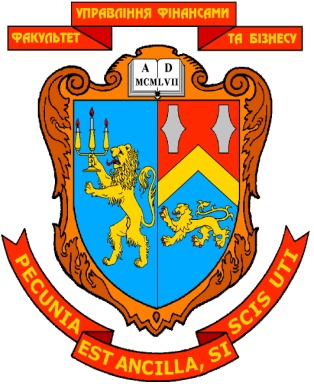 МІНІСТЕРСТВО ОСВІТИ І НАУКИ УКРАЇНИЛЬВІВСЬКИЙ НАЦІОНАЛЬНИЙ УНІВЕРСИТЕТ ІМЕНІ ІВАНА ФРАНКАФАКУЛЬТЕТ УПРАВЛІННЯ ФІНАНСАМИ ТА БІЗНЕСУЗАТВЕРДЖЕНОна засіданні кафедри обліку, аналізу і контролю,протокол  № 1  від “28” серпня 2020 р.В.о. зав. кафедри _________  к.е.н., проф. Романів Є.М.                                                                                 (підпис)          (прізвище, ім’я, по батькові)ЗАСОБИ ДІАГНОСТИКИ ЯКОСТІ ЗНАНЬ З НАВЧАЛЬНОЇ ДИСЦИПЛІНИ БУХГАЛТЕРСЬКИЙ ОБЛІК (назва навчальної дисципліни)галузі знань: 07 "Управління та адміністрування"(шифр та найменування галузі знань)спеціальності: 072 - "Фінанси, банківська справа та страхування"  (код та найменування спеціальності)  спеціалізації: Фінанси, митна справа та оподаткування    (найменування спеціалізації)освітній ступінь:______бакалавр_______                                     (бакалавр, магістр)ЛЬВІВ 2020КАФЕдра ОБЛІКУ, аналізу і контролю МІНІСТЕРСТВО ОСВІТИ І НАУКИ УКРАЇНИЛЬВІВСЬКИЙ НАЦІОНАЛЬНИЙ УНІВЕРСИТЕТ ІМЕНІ ІВАНА ФРАНКАФАКУЛЬТЕТ УПРАВЛІННЯ ФІНАНСАМИ ТА БІЗНЕСУЗАТВЕРДЖЕНОна засіданні кафедри обліку, аналізу і контролю,протокол  № 1  від “28” серпня 2020 р.В.о. зав. кафедри _________  к.е.н., проф. Романів Є.М.                                                                                 (підпис)          (прізвище, ім’я, по батькові)ЗАСОБИ ДІАГНОСТИКИ ЯКОСТІ ЗНАНЬ З НАВЧАЛЬНОЇ ДИСЦИПЛІНИ БУХГАЛТЕРСЬКИЙ ОБЛІК (назва навчальної дисципліни)галузі знань: 07 "Управління та адміністрування"(шифр та найменування галузі знань)спеціальності: 072 - "Фінанси, банківська справа та страхування"  (код та найменування спеціальності)  спеціалізації: Фінанси, митна справа та оподаткування    (найменування спеціалізації)освітній ступінь:______бакалавр_______                                     (бакалавр, магістр)ЛЬВІВ 2020